Туроператор по внутреннему туризму «Мобайл-Экспресс»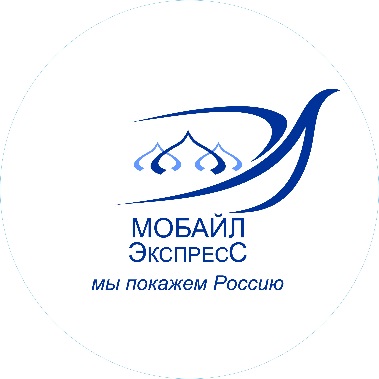 www.tur-mobile.ru                                                                                                                                                                  mobile-travel@yandex.ru                                                                                                                                                                                                                                                                                                                                                                             8-495-363-38-178-926-018-61-13 (WhatsApp, Telegram)«КАРЕЛЬСКИЙ WEEK-END»Петрозаводск - древний вулкан Гирвас - заповедник «Кивач» - курорт «Марциальные Воды» - карельская деревня Киндасово+ мастер-класс по игре на традиционных карельских инструментах+ чаепитиеЖ/д тур2 дня / 1 ночьсуббота-воскресенье1 день – суббота
Самостоятельное прибытие в г. Петрозаводск. Встреча туристов по прибытии поезда №18 «Москва-Петрозаводск» (~ в 07.50) с гидом на ж/д вокзале под часами со стороны перрона.
Завтрак в кафе города.
Автобусная обзорная экскурсия по Петрозаводску + Пешеходная экскурсия по уникальному музею современного искусства под открытым небом (экспозиция скульптур на набережной Онежского озера). Во время экскурсии Вы познакомитесь с историей города, а также с его современным обликом.
Выезд на загородную экскурсию в заповедник «Кивач» – старейший в России и первый в Карелии. Во время экскурсии по заповеднику Вы увидите самый известный водопад Карелии – Кивач и дендрарий знаменитой карельской березы.
Обед в кафе, в пути.
Посещение древнего вулкана Гирвас. К счастью, вулкан уже недействующий, но мы можем увидеть застывшую лаву, вулканические породы и удивительной красоты пейзажи.
Экскурсия на первый российский курорт «Марциальные Воды». Уникальная возможность попробовать целебную воду из 3-х источников, известных со времен Петра 1. Осмотр церкви Св. апостола Петра (1721 год).
Возвращение в Петрозаводск.
Размещение в выбранной гостинице.2 день – воскресенье
Завтрак в кафе гостиниц.
Освобождение номеров, выезд с вещами.
Выезд в удивительную карельскую деревню Киндасово, первое упоминание о которой зафиксировано в книгах 1496 года. Основное местное население-это народность с милым названием «карелы-людики». Деревня стоит на берегу прекрасной реки Шуя. После экскурсии по деревне Вас ждет мастер-класс по игре на традиционных карельских пастушьих музыкальных инструментах (torvi, pili). Согреет всех фирменный Киндасовский чай, заваренный на чистейшей родниковой воде с карельскими травами и карельские пирожки.
Возвращение в Петрозаводск.
Поздний обед.
Трансфер на ж/д вокзал.В стоимость тура входит:
Проживание
Питание по программе – 2 завтрака, 2 обеда
Транспортно-экскурсионное обслуживание
Входные билеты в музеи
Услуги гидаДополнительно оплачивается:
Билеты до Петрозаводска и обратно.  Примечание
Расчетный час в гостинице: заселение после 14:00, выселение до 12:00.
Заселение в гостиницу несовершеннолетних граждан, не достигших 14-летнего возраста, осуществляется на основании документов, удостоверяющих личность находящихся вместе с ними родителей (усыновителей, опекунов), сопровождающего лица (лиц), при условии предоставления таким сопровождающим лицом (лицами) согласия законных представителей (одного из них), а также свидетельств о рождении этих несовершеннолетних.
Заселение в гостиницу несовершеннолетних граждан, достигших 14-летнего возраста, в отсутствие нахождения рядом с ними законных представителей осуществляется на основании документов, удостоверяющих личность этих несовершеннолетних, при условии предоставления согласия законных представителей (одного из них).
Туроператор оставляет за собой право менять порядок предоставления услуг без уменьшения их объема.